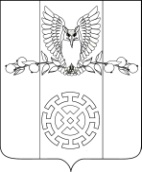 ПОСТАНОВЛЕНИЕАДМИНИСТРАЦИИ КУЙБЫШЕВСКОГО СЕЛЬСКОГО ПОСЕЛЕНИЯ СТАРОМИНСКОГО РАЙОНАот  07.02.2020 г.                                                                                                 № 1	1х.Восточный СосыкОб утверждении оценочной стоимости посадки, посадочного материала и годового ухода в отношении зеленых насаждений, расположенных на территории Куйбышевского сельского поселения Староминского районаВ соответствии с Законом Краснодарского края от 23 апреля 2013 года №  2695-КЗ « Об охране зеленых насаждений в Краснодарском крае», Федеральным Законом от 02 декабря 2019 года № 380-ФЗ «О федеральном бюджете на 2020 год и на плановый период 2021 и 2022 годов», руководствуясь статьей 31 Устава Куйбышевского сельского поселения Староминского района,п о с т а н о в л я ю :1.Утвердить оценочную стоимость посадки, посадочного материала и годового ухода в отношении зеленых насаждений, расположенных на территории Куйбышевского сельского поселения Староминского района на 2020 год (приложение 1).2. Специалисту 1 категории администрации Куйбышевского сельского поселения Староминского района Е.А.Макаровой разместить настоящее постановление на официальном сайте администрации Куйбышевского сельского поселения в информационно-телекоммуникационной «Интернет».3. Контроль за исполнением настоящего постановления  оставляю за собой.4.Настоящее постановление вступает в силу со дня его официального подписания.Глава администрацииКуйбышевского сельского поселения                                             С.В.ДемчукПРИЛОЖЕНИЕ№1УТВЕРЖДЕНОпостановлением администрации Куйбышевского сельского поселения Староминского районаот ____________№ ______Оценочная стоимость посадки, посадочного материала и годового ухода в отношении зеленых насаждений, расположенных на территории Куйбышевского сельского поселения Староминского районаГлавный инспектор  администрации Куйбышевского сельского поселения                                         Н.А.Батракова                                                                                                                                    № п/пКлассификация зеленых насажденийСтоимость работ по созданию (посадке зеленых насаждений рублей)Стоимость посадочного материала (рублей)Стоимость ухода в течение года (рублей)1Субтропические ценные растения, 1 штука2382,4425130,981145,982Деревья субтропические, 1 штука2382,4415706,581145,983Деревья хвойные, 1 штука2382,4411936,821145,984Деревья лиственные 1-й группы, 1 штука1443,795654,54530,265Деревья лиственные 1-й группы, 2 штука1443,793769,66530,266Деревья лиственные 1-й группы, 3 штука1443,792513,13530,267Кустарники , 1 штука499,65376,97384,518Газон, естественный травяной покров, 1 кв.м.265,1412,57339,279Цветники , 1 кв.м.227,44765,92567,96